MATEMATIKA, PETAK, 19.6.2020.  PISANO ODUZIMANJE BROJEVA DO 10 000, PONAVLJANJE I VJEŽBANJEDragi Leone!Ovaj tjedan ćemo vježbati pisano oduzimanje do 10 000.Aktivnosti za učenika:Čitanje zadataka na NL.Postavljanje zadatka na traku s brojevima.Učenik treba, nakon što je samostalno pročitao zadatak, zadatak postaviti na traku s brojevima.Rješavanje zadataka iz udžbenika uz korištenje kartica s brojevima i predloška za računanje.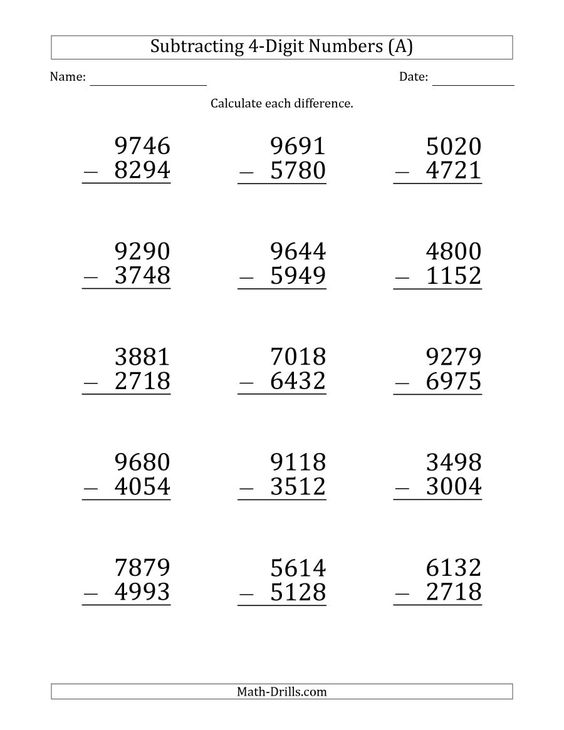 